от 10 января 2020 года										  № 2О внесении изменении в постановление администрации городского округа город Шахунья Нижегородской области от 24.06.2019 № 691 «Об эвакуационной комиссии городского округа город Шахунья Нижегородской области»В связи с кадровыми изменениями администрация городского округа город Шахунья Нижегородской области  п о с т а н о в л я е т:1. В постановление администрации городского округа город Шахунья Нижегородской области от 24.06.2019 № 691 «Об эвакуационной комиссии городского округа город Шахунья Нижегородской области» внести изменения, изложив состав эвакуационной комиссии городского округа город Шахунья Нижегородской области в новой редакции согласно приложению к настоящему постановлению.2. Настоящее постановление  вступает в законную силу со дня его подписания.3. Общему отделу администрации городского округа город Шахунья Нижегородской области обеспечить размещение настоящего постановления на официальном сайте администрации городского округа город Шахунья Нижегородской области. 4. Со дня вступления в силу настоящего постановления, признать утратившим силу постановление администрации городского округа город Шахунья Нижегородской области от 18 октября 2019 г. № 1170 «О внесении изменении в постановление администрации городского округа город Шахунья Нижегородской области от 24.06.2019 № 691 «Об эвакуационной комиссии городского округа город Шахунья Нижегородской области».5. Контроль за исполнением настоящего постановления оставляю за собой.Глава местного самоуправлениягородского округа город Шахунья						        Р.В.КошелевПриложение
 к постановлению администрациигородского округа город ШахуньяНижегородской областиот 10.01.2020 года № 2С О С Т А ВЭВАКУАЦИОННОЙ КОМИССИИ ГОРОДСКОГО ОКРУГА ГОРОД ШАХУНЬЯНИЖЕГОРОДСКОЙ ОБЛАСТИ__________________________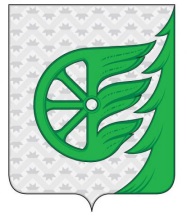 Администрация городского округа город ШахуньяНижегородской областиП О С Т А Н О В Л Е Н И Е№п/пДолжность члена комиссииШтатнаядолжностьФамилия, имя, отчество№ рабочего телефона№ домашнегои мобильного телефона123456Руководство комиссии:Руководство комиссии:Руководство комиссии:Руководство комиссии:Руководство комиссии:Руководство комиссии:1.ПредседателькомиссииПервый заместитель главы администрации городского округа город ШахуньяСеров Александр Дмитриевич2-66-428-960-183-06-632.Первый заместитель председателя комиссииНачальник общего отдела администрации городского округа город ШахуньяШляковАлексей Александрович2-14-51д.т. 2-49-318-902-684-38-983.Заместитель председателя комиссииНачальник сектора ГО ЧС и МОБ работы администрации городского округа город ШахуньяКорпусов Андрей Александрович2-69-368-904-917-98-084.Секретарь комиссииСпециалист  сектора ГО ЧС и МОБ работы администрации городского округа город ШахуньяДемин Евгений Николаевич2-69-368-902-786-89-65Группа оповещения, связи и информацииГруппа оповещения, связи и информацииГруппа оповещения, связи и информацииГруппа оповещения, связи и информацииГруппа оповещения, связи и информацииГруппа оповещения, связи и информации5.Старший  группыНачальник сектора по спорту  администрации городского округа город ШахуньяПолитов Максим Леонидович 2-74-328-930-716-15-556.Член группыСпециалист сектора по спорту администрации городского округа город ШахуньяСмирнов Алексей Николаевич2-74-328-908-751-37-77Группа эвакуации населения, материальных ценностей и размещения эваконаселенияГруппа эвакуации населения, материальных ценностей и размещения эваконаселенияГруппа эвакуации населения, материальных ценностей и размещения эваконаселенияГруппа эвакуации населения, материальных ценностей и размещения эваконаселенияГруппа эвакуации населения, материальных ценностей и размещения эваконаселенияГруппа эвакуации населения, материальных ценностей и размещения эваконаселения7.Старший  группыНачальник юридического отдела администрации городского округа город ШахуньяБелов Александр Валентинович2-67-41 8-910-127-55-768.Член группыВедущий специалист Управления образования  администрации городского округа город ШахуньяВахрамеев Александр Викторович(по согласованию)2-11-368-910-108-90-099.Член группыСтарший инспектор отделения по вопросам миграции Отдела МВД России по городу Шахунья Коровкина Лариса Владимировна(по согласованию)2-70-17д.т. 2-35-32 8-930-716-22-8510.Член группыИ.о. начальника 121-ПСЧ-ФГКУ «28 ОФПС по Нижегородской области»Кудрявцев Максим Николаевич(по согласованию)2-61-638-904-061-49-49Группа транспортного обеспеченияГруппа транспортного обеспеченияГруппа транспортного обеспеченияГруппа транспортного обеспеченияГруппа транспортного обеспеченияГруппа транспортного обеспечения11.Старший группыНачальник Управления  промышленности, транспорта, связи, ЖКХ , энергетики и архитектурной деятельности администрации городского округа город ШахуньяСмирнов Андрей Сергеевич2-71-908-910-125-60-1112.Член группыНачальник отдела эксплуатации  МУП «Шахунское ПАП»Кондрашова Ольга Борисовна(по согласованию)2-31-55 д.т.38-2-348-950-354-56-4113.Член группыНачальник вокзала станции ШахуньяРАО «РЖД»Крюкова Елена Федоровна(по согласованию)6-22-53д.т.6-28-888-910-131-76-6714.Член группыМеханик МКУ «Учреждения по обеспечению деятельности ОМСУ»Смирнов Геннадий Николаевич(по согласованию)2-66-018-902-307-88-08Группа первоочередного жизнеобеспечения эваконаселенияГруппа первоочередного жизнеобеспечения эваконаселенияГруппа первоочередного жизнеобеспечения эваконаселенияГруппа первоочередного жизнеобеспечения эваконаселенияГруппа первоочередного жизнеобеспечения эваконаселенияГруппа первоочередного жизнеобеспечения эваконаселения15.Старший группыНачальник сектора автоматизации ГКУ НО «Управление социальной защиты населения городского округа город Шахунья»Виноградов Иван Юрьевич(по согласованию)2-78-518-904-911-00-4816.Член группы(по торговле и питанию)Начальник сектора по поддержке малого бизнеса и развития предпринимательства администрации городского округа город ШахуньяБаранов Сергей Александрович(по согласованию)2-73-478-915-946-57-7417.Член группы(по жилищно-коммунальному обеспечению)ДиректорМУП «Водоканал»Чиркунов Павел Николаевич 2-74-688-910-388-86-7118.Член группы(по медицинскому обеспечению)Заместитель главного врача ГБУЗ НО «Шахунская центральная районная больница» по лечебной частиКонев Дмитрий Юрьевич(по согласованию)2-11-528-904-055-19-9119.Член группы (по жилищно коммунальному обеспечению)Генеральный директор УК «Движение»Смирнов Николай Евгеньевич(по согласованию)2-70-318-910-104-15-668-920-035-70-1420.Член группы(по охране общественного порядка)Заместитель начальника полиции ( по охране общественного порядка ) Отдела МВД России по городу Шахунья, подполковник полиции Благов Сергей Николаевич (по согласованию)2-60-368-915-944-01-7321.Член группы(по социальному обеспечению)Специалист 1 категории сектора организации социального обслуживания ГКУ НО «Управление социальной защиты населения городского округ ШахуньяВеселова Ирина Владимировна(по согласованию)2-23-268-904-780-55-33